ЭМОЦИОНАЛЬНЫЙ ИНТЕЛЛЕКТ. КАК НАУЧИТЬ РЕБЕНКА ПОНИМАТЬ И ВЫРАЖАТЬ СВОИ ЧУВСТВАРебёнку необходимо научиться понимать свои чувства и эмоции и уметь рассказать вам о них. У него должен быть развит Эмоциональный Интеллект.Эмоциональный Интеллект – это способность распознавать свои чувства и эмоции и управлять ими, а также понимать чувства других людей. Чем лучше у человека он развит, тем более осознанно он строит свою жизнь и отношения с другими людьми.Если ваш ребенок ещё не знает, как называются его чувства и часто не может понять и рассказать, что с ним происходит – помогите ему развить его Эмоциональный Интеллект.Эта статья поможет вам в этом.НАЗЫВАЙТЕ ЧУВСТВА И ЭМОЦИИ РЕБЕНКАФормируйте у ребёнка словарик эмоций, чтобы он мог сказать:– Я так рад!
– Я злюсь!
– Я боюсь.
– Мне одиноко.
– Я грущу.
– Я беспокоюсь.
– Я скучаю.
– Я волнуюсь и т.д.РАЗРЕШАЙТЕ РЕБЕНКУ ИСПЫТЫВАТЬ ЭМОЦИИНе запрещайте ребёнку испытывать любые его эмоции. Ведь запрещая, мы учим ребёнка их подавлять. Но при этом они никуда не денутся, а будут создавать в нём тревогу, напряжение и агрессию.Помните, что нет плохих и хороших эмоций. Есть приятные и неприятные. И каждая эмоция может быть в отдельном конкретном случае полезна.ПОКАЖИТЕ РЕБЕНКУ, КАК ВЫРАЖАТЬ ЭМОЦИИРасскажите и покажите ребёнку, что он может выражать эмоции разными способами:✓ Сказать вам про них: «Мне грустно», «мне смешно» .
✓ Нарисовать их.
✓ Слепить из пластилина или из песка.
✓ Через физические действия: попрыгать, побегать, потанцевать.
✓ Написать о том, что он чувствует.
✓ Рассказать через игру.Назовите чувства ребёнка, которые он сейчас переживает:– Ты очень скучаешь по папе.
– Понимаю, тебе это обидно.
– Я вижу, как тебе приятно.
– Я понимаю, тебе сейчас грустно.
– Похоже, ты очень разозлился.Будьте примером для ребёнка – говорите ему о том, что чувствуете. Рассказывайте ему о своих эмоциях и чувствах. Ведь дети смотрят на нас и учатся.Также старайтесь меньше говорить и больше слушать ребёнка. И слушать необходимо очень внимательно! Помните, что у вас целых ДВА уха, и только ОДИН рот, а не наоборот)) 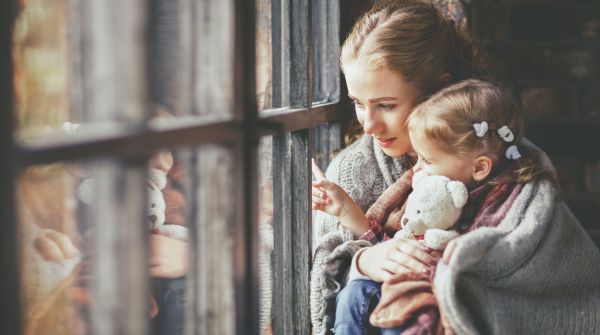 СОЧУСТВУЙТЕ РЕБЕНКУ.Принимайте чувства ребёнка, сочувствуйте и поддерживайте его. Объясняйте и предлагайте варианты решения возникшей ситуации:– Извини меня, я не хотела тебя обидеть, давай обнимемся.
– Давай подумаем, что можно сделать.
– Понимаю, как тебе обидно.
– Папа очень любит тебя и не даёт тебе (сладкое, игрушку и т.д.), т.к. это вредно для тебя.
– Предложи мальчику поменяться.
–  Я вижу, ты хочешь побыть одна. Приходи, когда будешь готова снова играть вместе.
– Мне тоже было бы обидно, Я ТЕБЯ ПОНИМАЮ.Вариантов таких поддерживающих фраз бесконечное множество, но главное в них – это сочувствие, принятие, поддержка и УВАЖЕНИЕ к чувствам ребёнка.И это совсем не значит, что вы должны во всём ему уступать и идти «на поводу». Вы можете придерживаться своей линии поведения, и при этом принимать чувства ребёнка и помогать ему их проживать.ПРИМЕРЫ ДИАЛОГОВ С РЕБЕНКОМДиалоги, приведённые ниже, создают безопасное пространство, в котором ваш ребёнок научится лучше понимать себя и других, а также будет чувствовать вашу поддержку и принятие.Давайте разберём конкретные ситуации.ПРИМЕР 1: ВЫ ВИДИТЕ, ЧТО РЕБЕНОК ОБИЖАЕТСЯВместо таких обидных фраз, как: «перестань обижаться», «на обиженных воду возят», «да ладно, ерунда какая», «я тоже на тебя обижусь» и т.д., ОЗВУЧЬТЕ чувство ребёнка: «Я вижу, что ты обиделся на меня (папу, бабушку, мальчика)».Далее, объясните ребёнку, ПОЧЕМУ он это чувствует:– Потому что я так строго тебе сказала и стало неприятно;
– Потому что папа не дал тебе, чего ты хотел;
– Бабушка пошутила над тобой и тебе это не понравилось;
– Мальчик не дал тебе игрушку и т.д…Научите ребёнка тому, как он может сказать о переживании своими словами: «Ты можешь сказать: «Я обиделся на тебя» и тогда мне будет понятно, что с тобой.» ПРИМЕР: ВЫ ВИДИТЕ, ЧТО РЕБЕНОК ЗЛИТСЯВместо: «хватит злиться», «злиться нельзя», «фу какая ты некрасивая, когда злишься», «хорошие девочки не злятся», «злюка», «иди злиться в свою комнату» и т.д., скажите:– Я вижу, ты сердишься на сестру, потому что она сломала твой домик Конечно, это неприятно, когда то, что ты строишь, ломают. Ты можешь сказать сестре: «Я злюсь на тебя, так делать нельзя!». Давай подумаем, как это можно исправить.ПРИМЕР 3: ВЫ ВИДИТЕ, ЧТО РЕБЕНОК КАПРИЗНИЧАЕТВместо: «хватит ныть», «рот закрой», «надоела уже», «ну что тебе еще нужно», «я тоже устала», «прекрати сейчас же», скажите:– Я вижу, что тебя что-то беспокоит. Возможно, ты устал или не выспался, или голодный? А может быть, тебе хочется моего внимания? Ты можешь сказать: «Мама, мне грустно, обними меня, я хочу твоего внимания». Иди ко мне.– Я понимаю, ты расстроился, потому что не хотел уходить с площадки. Давай мы вечером снова придем сюда. А сейчас, по дороге домой поиграем в игру «кто больше увидит красных машин».ПРИМЕР 4; ВЫ ВИДИТЕ, ЧТО РЕБЕНОК БОИТСЯ ИЛИ ВОЛНУЕТСЯВместо: «трусишка», «это совсем не страшно», «не придумывай всякую ерунду», скажите:– Я вижу, ты немного боишься, потому что в комнате темно. Расскажи мне, что тебя беспокоит (слушаете). Давай подумаем, что можно сделать. Оставить тебе ночничок и открытую дверь в комнате? Я могу с тобой посидеть.– Я вижу, что ты волнуешься, потому что никогда здесь раньше не был. Все будет хорошо. Давай я тебе сейчас подробно расскажу, что будет происходить и тебе это поможет.